Сессия 45 – ая                Решение №362                17 апреля 2019 года	 О внесении изменений в решение Собрания депутатов МО «Звениговский муниципальный район» от 28 февраля 2018 года № 300 
«О  Положении  «Об отделе образования администрации муниципального образования «Звениговский муниципальный район» Принимая во внимание акт проверки Министерства образования и науки Республики Марий Эл юридического лица № 2-омс от 16 ноября 2018 года,  Собрание депутатовР Е Ш И Л О:1. Внести следующие изменения в Положение «Об отделе образования администрации муниципального образования «Звениговский муниципальный район», утвержденное решением Собрания депутатов МО «Звениговский муниципальный  района» от 28 февраля 2018 года № 300 «О  Положении  «Об отделе образования администрации муниципального образования «Звениговский муниципальный район»  (далее – Положение): 1.1 Пункты: 3.1.3,  3.2.1, 3.2.2,  3.7.17,  абзац 6 пункта 5.4. Положения исключить.1.2 Раздел 3. Положения дополнить пунктом 3.1.10. следующего содержания: «3.1.10. По заявлению родителей (законных представителей) детей разрешить прием детей в образовательную организацию на обучение по образовательным программам начального общего образования в более раннем или более позднем возрасте.».1.3 В абзаце 4 пункта 3.2.9 Положения слово «(полного)» исключить.1.4 В абзаце 5 пункта 3.2.9. Положения словосочетание «государственной (итоговой) аттестации» заменить словами: «государственной итоговой аттестации».1.5 Пункт 3.7.10. Положения  изложить в новой редакции: «3.7.10.Создает муниципальную аттестационную комиссию для аттестации руководителей образовательных организаций района;»1.6 В пункте 3.7.14. Положения словосочетание «государственной (итоговой) аттестации» заменить словами: «государственной итоговой аттестации».1.7 Пункт 4.1.8. Положения изложить в новой редакции: «4.1.8.Аттестовать руководителей  муниципальных образовательных организаций в соответствии с Положением о порядке аттестации руководителей муниципальных образовательных организаций;».1.8 Пункт 4.1.22. Положения после слов: «О контрактной системе в сфере закупок товаров, работ, услуг для обеспечения государственных и муниципальных нужд,»  дополнить словосочетанием: «Федеральным законом «О закупках товаров, работ, услуг отдельными видами юридических лиц» от 18.07.2011 № 223-ФЗ ».2. Уполномочить руководителя отдела образования администрации муниципального образования «Звениговский муниципальный район» Лабутину Наталию Викторовну, выступить заявителем при государственной регистрации Положения «Об отделе образования администрации муниципального образования «Звениговский муниципальный район».3.Настоящее решение вступает в силу после его официального опубликования в газете муниципального  учреждения «Редакция Звениговской районной газеты «Звениговская неделя» и на сайте муниципального образования «Звениговский муниципальный район» в информационно-телекоммуникационной сети «Интернет».    Председатель Собрания депутатов    Звениговского муниципального района                                  Н.Н.Козлова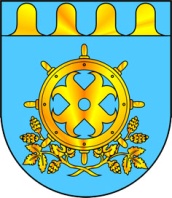 ЗВЕНИГОВСКИЙ МУНИЦИПАЛЬНЫЙ РАЙОНЖЫН КУДЫМШО СОЗЫВ ДЕПУТАТ-ВЛАКЫН ПОГЫНЫМАШЫШТСОБРАНИЕ ДЕПУТАТОВ ШЕСТОГО СОЗЫВА ЗВЕНИГОВСКОГО МУНИЦИПАЛЬНОГО РАЙОНА